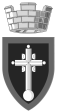 РЕПУБЛИКА СРБИЈА – ГРАД  БЕОГРАДГРАДСКА ОПШТИНА ВРАЧАРКомисијa за спровођење поступка јавног конкурса и избор пројеката у култури који се финансирају и суфинансирају из буџета Градске општине ВрачарБеоград, Његошева 77Образац 1ПРИЈАВА НА КОНКУРС ПРОЈЕКАТА У КУЛТУРИ КОЈИ СЕ ФИНАНСИРАЈУ И СУФИНАНСИРАЈУ ИЗ БУЏЕТА ГРАДСКЕ ОПШТИНЕ ВРАЧАРпопунити искључиво на рачунаруПодаци о подносиоцу пријаве:(попуњава Градска општина Врачар)У ____________________,__________________20__. годинеМ. П.	________________________________________(својеручни потпис заступника)ОБРАЗАЦ ПРЕДЛОГА ПРОЈЕКТАпопунити искључиво на рачунару(Овај број одређује Градска општина Врачар и служи за евидентирање пројекта)ОСНОВНИ ПОДАЦИ ПОДАЦИ О НОСИОЦУ ПРОЈЕКТА1.2. Назив пројекта1.3. Локација на којој се одвијају активности(Један програм може да се одвија на више локација. Наведите назив насеља, села, града)1.4. Кратак опис пројекта(У највише 10 редова опишите чиме се програм бави)1.5. Опис проблема:(У највише 10 редова представите проблеме с којима се циљна група суочава, и потребе циљне групе које произлазе из тих проблема, као и квалитативне и квантитативне показатеље садашњег стања у коме се циљна група и њено окружење налазе)1.6. Корисници пројекта1.6.1. Структура корисника:(Унесите називе група корисника пројекта и њихов број)1.7. Општи циљ пројекта (У највише три реда образложите коју пожељну друштвену промену подржава остварење сврхе пројекта и какав ће утицај пројекта имати на средину у којој се спроводи)1.8. Посебан циљ пројекта1.9. Очекивани резултати пројекта:(Прикажите очекиване резултате пројекта којима се остварују његови циљеви, као и то на основу којих ћете показатеља (индикатора) успеха те резултате мерити. За сваки резултат потребно је навести индикатор. Уколико је потребно, додајте нове редове у табелу)Идентификујте кључне ризике који могу да утичу на реализацију предложеног пројекта1.11. Методологија(У максимално 10 редова наведите начин на који ћете у програму одговорити на идентификоване потребе корисника)1.12. Праћење и процена постигнућа (мониторинг и евалуација)(Образложите на који ћете начин вршити мониторинг и евалуацију пројекта)1.13. Одрживост(У највише 10 редова наведите могућности наставка пројекта после престанка подршке Градске општине Врачар)План активностиОбразложите како ћете спроводити сваку од наведених група активности, наведите њихов садржај, методику и логику повезаности са резултатима и циљевима пројекта3. ЛИЦА АНГАЖОВАНА У РЕАЛИЗАЦИЈИ ПРОЈЕКТА(Набројте све особе које ће учествовати у програму и детаљно објасните улогу сваке од њих и њене кључне квалификације) Напомена: Ангажовање особа врши се у складу са Законом о раду, односно другим позитивно правним прописима.4. КАПАЦИТЕТИ ЗА УПРАВЉАЊЕ И РЕАЛИЗАЦИЈУ ПРОЈЕКТА (Молимо вас да детаљно прикажете различите ресурсе којима располаже ваша организација у протеком периоду)5. ПАРТНЕРСКЕ ОРГАНИЗАЦИЈЕ (ако је планирано да се програм реализује у партнерству са другом организацијом)5.1. Основни подаци о партнерској организацији(Додајте посебну табелу за сваку партнерску организацију)5.2. Са којим ресурсима, искуствима и надлежностима појединачни партнери улазе у партнерство?(Наведите тражено за све партнере)5.3. На који ће се начин партнерство координисати?(Образложите у највише пет редова)6. ИЗЈАВА ПРЕДЛАГАЧА ПРОЈЕКТА Ја, доле потписани, одговоран за пројекат у име подносиоца пријаве _______________________________(навести назив организације), потврђујем следеће:(а) да су информације изнете у предлогу тачне;(б) да подносилац пријаве и његови партнери испуњавају све услове из конкурсне документације за учешће у реализацији овог пројекта; (в) да подносилац пријаве и лица предвиђена за реализацију пројекта имају професионалне компетенције и наведене квалификације.7. ИЗЈАВА ПАРТНЕРА ПРОЈЕКТА – Попуњавају само организације које имају партнерство, свака организација појединачно.Ја, доле потписани, у име_______________________________(навести назив организације), партнерске организације пројекта, потврђујем следеће:(а) да сам прочитао целокупан предлог пројекта;(б) да сам сагласан са садржајем предлога пројекта;(в) да сам сагласан са садржајем партнерског споразума који дефинише улогу партнерске организације у име које потписујем ову изјаву.Пун назив носиоца пројектаМатични број Порески идентификациони број (ПИБ)Правни статусСедиштеМестоОпштинаУлица и бројДатум оснивања Број посебног наменског динарског рачуна код Управе за трезорКонтакт - телефон Интернет презентацијаЕлектронска поштаИме и презиме лица овлашћеног за заступање Подаци о коришћењу средства буџета у претходне две године и испуњености уговорних обавеза (заокружити/попунити)а) да, користили смо средства буџета у претходне две године и испунили уговорне обавезеб) нисмо користили средства буџета у претходне две године в)  ОсталоПодаци о програму:Подаци о програму:Подаци о програму:Циљ пројектаНазив пројектаПериод реализације (навести датум почетка и завршетка)Укупна средстава потребна за реализацију пројектаИзнос тражених средстава од Градске општине ВрачарКонтакт-особа за реализацију пројекта (име, презиме и функција)Телефон лица за контактЕлектронска пошта лица за контактЗаводни број пријаве Назив носиоца пројекта Назив пројектаЗаводни број пријаве Назив (како је наведено у акту о регистрацији)Правни статусСедиштеТелефон / факсИ-мејл адресаКонтакт-особа (име, презиме, функција у удружењу и мобилни телефон)Област за коју се програм подноси Трајање пројекта - период реализације пројекта почетакзавршетакДиректни корисници Индиректни корисници1.1.2. 2. 3. итд.3. итд.РезултатиРодни индикатори резултата (показатељи успеха)Индикатори резултата (показатељи успеха)1.1.2.2.3.3.4.4.Називе појединачних активностимартаприлмајјунјулавгустсептембароктобарновембардецембарИме и презимеФункција у тимуКвалификације (навести формално образовање, додатне едукације итд.)Годишњи буџет у претходне три године (за сваку годину, где је могуће, наведите појединачно и имена главних финансијера и проценат њиховог доприноса у укупном годишњем буџету)ГодинаУкупан буџетГлавни финансијериГлавни финансијериПроценат учешћа у целокупном буџетуГодишњи буџет у претходне три године (за сваку годину, где је могуће, наведите појединачно и имена главних финансијера и проценат њиховог доприноса у укупном годишњем буџету)Годишњи буџет у претходне три године (за сваку годину, где је могуће, наведите појединачно и имена главних финансијера и проценат њиховог доприноса у укупном годишњем буџету)Годишњи буџет у претходне три године (за сваку годину, где је могуће, наведите појединачно и имена главних финансијера и проценат њиховог доприноса у укупном годишњем буџету)Број стално и привремено радно ангажованих у организацији по категоријама (нпр. директор, менаџер, стручни сарадници, рачуновођа; назначите њихова радна места)Радно местоРадно местоРадно местоБрој радно ангажованихБрој радно ангажованихБрој стално и привремено радно ангажованих у организацији по категоријама (нпр. директор, менаџер, стручни сарадници, рачуновођа; назначите њихова радна места)Број стално и привремено радно ангажованих у организацији по категоријама (нпр. директор, менаџер, стручни сарадници, рачуновођа; назначите њихова радна места)Број стално и привремено радно ангажованих у организацији по категоријама (нпр. директор, менаџер, стручни сарадници, рачуновођа; назначите њихова радна места)Број стално и привремено радно ангажованих у организацији по категоријама (нпр. директор, менаџер, стручни сарадници, рачуновођа; назначите њихова радна места)Број стално и привремено радно ангажованих у организацији по категоријама (нпр. директор, менаџер, стручни сарадници, рачуновођа; назначите њихова радна места)Број стално и привремено радно ангажованих у организацији по категоријама (нпр. директор, менаџер, стручни сарадници, рачуновођа; назначите њихова радна места)Број стално и привремено радно ангажованих у организацији по категоријама (нпр. директор, менаџер, стручни сарадници, рачуновођа; назначите њихова радна места)Опрема и просторни капацитетиОстали релевантни ресурси (нпр. волонтери, сарадничке организације)Да ли су раније коришћена средства из буџета Градске општине Врачар и ако јесу, које године, у ком износу и по ком пројекту?Пуно име организације (како је наведено у документу о регистрацији)Правни статус организацијеСедиштеТелефон/факсИ-мејл адресаКонтакт особа (име, презиме и функција у организацији)(г) да је подносилац пријаве у претходне две године:(г) да је подносилац пријаве у претходне две године:(заокружити)1) користио средства буџета и испунио уговорне обавезе2) није користио средства буџета (д) да је са подносиоцем пријаве у претходне две године:(д) да је са подносиоцем пријаве у претходне две године:(заокружити)1) раскинут уговор због ненеменског трошења средстава2) није раскинут уговор због ненеменског трошења средставаИме и презиме овлашћеног лица ФункцијаПотпис Датум и местоИме и презиме овлашћеног лицаОрганизацијаФункција Потпис Датум и место